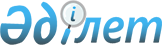 О внесении изменений и дополнения в решение Бородулихинского районного маслихата от 24 декабря 2014 года № 28-2-V "О бюджете Бородулихинского района на 2015-2017 годы"
					
			Утративший силу
			
			
		
					Решение Бородулихинского районного маслихата Восточно-Казахстанской области от 25 августа 2015 года № 34-2-V. Зарегистрировано Департаментом юстиции Восточно-Казахстанской области 07 сентября 2015 года № 4135. Утратило силу - решением Бородулихинского районного маслихата Восточно-Казахстанской области от 23 декабря 2015 года № 38-2-V      Сноска. Утратило силу - решением Бородулихинского районного маслихата Восточно-Казахстанской области от 23.12.2015 № 38-2-V (вводится в действие с 01.01.2016).

      В соответствии с пунктом 5 статьи 109 Бюджетного кодекса Республики Казахстан от 4 декабря 2008 года, подпунктом 1) пункта 1 статьи 6 Закона Республики Казахстан от 23 января 2001 года "О местном государственном управлении и самоуправлении в Республике Казахстан" и решением Восточно-Казахстанского областного маслихата от 13 августа 2015 года № 31/369-V "О внесении изменений в решение от 10 декабря 2014 года № 24/289-V "Об областном бюджете на 2015-2017 годы" (зарегистрировано в Реестре государственной регистрации нормативных правовых актов за номером 4113) Бородулихинский районный маслихат Восточно-Казахстанской области РЕШИЛ: 

      1. Внести в решение Бородулихинского районного маслихата "О бюджете Бородулихинского района на 2015-2017 годы" от 24 декабря 2014 года № 28-2-V (зарегистрировано в Реестре государственной регистрации нормативных правовых актов за номером 3616 , опубликован в районной газете "Пульс района" от 20 января 2015 года № 06-07 (6834-6835), "Аудан тынысы" от 20 января 2015 года № 06-07 (515-516)) следующие изменения и дополнение:

      в пункте 1:

      подпункт 1) изложить в новой редакции:

      "доходы – 3361896,4 тысяч тенге, в том числе:

      налоговые поступления 740532 тысяч тенге;

      неналоговые поступления – 6045 тысяч тенге;

      поступления от продажи основного капитала – 58705 тысяч тенге; 

      поступления трансфертов – 2556614,4 тысяч тенге;

      подпункт 2) изложить в новой редакции:

      "затраты – 3358595,9 тысяч тенге";

      пункт 5 изложить в новой редакции:

      "Утвердить резерв местного исполнительного органа района на 2015 год в размере 10359 тысяч тенге.";

      пункт 9 изложить в новой редакции:

      "Предусмотреть в районном бюджете целевые текущие трансферты из республиканского бюджета в сумме 234472,8 тысяч тенге.";

            пункт 10 дополнить абзацем 2: 

      "Предусмотреть в районном бюджете целевые текущие трансферты из областного бюджета на капитальные затраты в сумме 5900 тысяч тенге.";

      приложение 1 к указанному решению изложить в новой редакции согласно приложению 1 к настоящему решению.

      2. Настоящее решение вводится в действие с 1 января 2015 года.

 Бородулихинский районный бюджет на 2015 год
					© 2012. РГП на ПХВ «Институт законодательства и правовой информации Республики Казахстан» Министерства юстиции Республики Казахстан
				
      Председатель сессии 

В. Ежова

      Секретарь районного маслихата 

У. Майжанов
Приложение 1 
к решению Бородулихинского 
районного маслихата 
от 25 августа 2015 года 
№ 34-2-VПриложение 1 
к решению Бородулихинского 
районного маслихата 
от 24 декабря 2015 года 
№28-2-VКатегория

Категория

Категория

Категория

Сумма 
(тысяч тенге)

Класс

Класс

Класс

Сумма 
(тысяч тенге)

Подкласс

Подкласс

Сумма 
(тысяч тенге)

Наименование доходов

Сумма 
(тысяч тенге)

1.ДОХОДЫ      

3361896,4

1

Налоговые поступления

740532

01

Подоходный налог 

285733

2

Индивидуальный подоходный налог 

285733

03

Социальный налог

183608

1

Социальный налог

183608

04

Налоги на собственность 

241059

1

Налоги на имущество

134071

3

Земельный налог

3796

4

Налог на транспортные средства

80692

5

Единый земельный налог

22500

05

Внутренние налоги на товары, работы и услуги

24258

2

Акцизы

5261

3

Поступления за использование природных и других ресурсов

8570

4

Сборы за ведение предпринимательской и профессиональной деятельности

9908

5

Налог на игорный бизнес

519

07

Прочие налоги

24

1

Прочие налоги

24

08

Обязательные платежи, взимаемые за совершение юридически значимых действий и (или) выдачу документов уполномоченными на то государственными органами или должностными лицами

5850

1

Государственная пошлина

5850

2

Неналоговые поступления

6045

01

Доходы от государственной собственности

45

1

Поступления части чистого дохода государственных предприятий

29

7

Вознаграждение по кредитам, выданным из республиканского бюджета 

16

06

Прочие неналоговые поступления

6000

1

Прочие неналоговые поступления

6000

3

Поступления от продажи основного капитала 

58705

03

Продажа земли и нематериальных активов

58705

1

Продажа земли

58705

 4

Поступления трансфертов

2556614,4

02

Трансферты из  вышестоящих органов государственного управления

2556614,4

2

Трансферты  из  областного  бюджета

2556614,4

Функциональная группа

Функциональная группа

Функциональная группа

Функциональная группа

Функциональная группа

Сумма 
(тысяч тенге)

Функциональная подгруппа

Функциональная подгруппа

Функциональная подгруппа

Функциональная подгруппа

Сумма 
(тысяч тенге)

Администратор бюджетных программ

Администратор бюджетных программ

Администратор бюджетных программ

Сумма 
(тысяч тенге)

Программа

Программа

Сумма 
(тысяч тенге)

                            Наименование

Сумма 
(тысяч тенге)

II. ЗАТРАТЫ

3358595,9

01

Государственные услуги общего характера

374142,4

1

Представительные, исполнительные и другие органы, выполняющие общие функции государственного управления

309985,4

112

Аппарат маслихата района (города  областного значения)

16767

001

Услуги по обеспечению деятельности маслихата района (города областного значения)

16731

003

Капитальные расходы  государственного  органа

36

122

Аппарат акима района  (города областного значения)

83782,4

001

Услуги по обеспечению деятельности    акима района (города  областного значения)

83782,4

123

Аппарат  акима  района в городе,  города районного значения, поселка, села, сельского округа

209436

001

Услуги по  обеспечению деятельности акима района  в городе, города районного  значения, поселка, села, сельского округа

208045

022

Капитальные расходы  государственного  органа

1391

2

Финансовая деятельность

20802

452

Отдел финансов района (города областного значения) 

20802

001

Услуги по реализации  государственной политики в области исполнения бюджета и управления коммунальной собственностью района  (города областного значения)

18735

003

Проведение  оценки имущества  в целях налогообложения

1716

010

Приватизация, управление коммунальным имуществом, постприватизационная деятельность и регулирование споров, связанных с этим  

351

5

Планирование и статистическая  деятельность 

15079

453

Отдел экономики  и бюджетного  планирования района (города областного значения)

15079

001

Услуги по реализации государственной политики в области формирования  и развития  экономической политики, системы  государственного планирования 

15079

9

Прочие государственные услуги  общего  характера

28276

458

Отдел жилищно-коммунального хозяйства, пассажирского транспорта и  автомобильных дорог района ( города областного значения)

18977

001

Услуги по  реализации государственной политики на местном уровне в области жилищно-коммунального хозяйства, пассажирского транспорта и автомобильных дорог

18977

493

Отдел предпринимательства, промышленности и туризма района (города областного значения)

9299

001

Услуги по реализации государственной политики на местном уровне в области предпринимательства, промышленности и туризма

9299

02

Оборона

8868

1

Военные нужды

6042

122

Аппарат акима района (города  областного значения)

6042

005

Мероприятия в рамках исполнения всеобщей воинской обязанности

6042

2

Организация работы по чрезвычайным ситуациям

2826

122

Аппарат акима района (города  областного значения)

2826

006

Предупреждение и ликвидация чрезвычайных ситуаций масштаба района (города областного значения) 

2612

007

Мероприятия по профилактике и тушению степных пожаров районного (городского) масштаба, а также пожаров в населенных пунктах, в которых не созданы органы государственной противопожарной службы

214

03

Общественный порядок, безопасность, правовая, судебная, уголовно- исполнительная деятельность

1049

9

Прочие услуги в области общественного порядка и безопасности

1049

458

Отдел жилищно-коммунального хозяйства, пассажирского транспорта и автомобильных дорог района (города областного значения)

1049

021

Обеспечение безопасности дорожного движения в населенных пунктах

1049

04

Образование

1969770,5

1

Дошкольное воспитание и обучение

161038,4

464

Отдел образования района (города областного значения)

161038,4

009

Обеспечение деятельности организаций дошкольного воспитания и обучения

94068,4

040

Реализация государственного образовательного заказа в дошкольных организациях образования

66970

2

Начальное, основное среднее и общее среднее образование

1733167,1

457

Отдел  культуры, развития языков, физической культуры и спорта района  (города  областного  значения)

33880

017

Дополнительное образование для детей и юношества по спорту

33880

464

Отдел образования района (города областного значения)

1699287,1

003

Общеобразовательное обучение  

1667947,1

006

Дополнительное образование для детей  

31340

9

Прочие услуги в области образования

75565

464

Отдел образования района (города областного значения)

75565

001

Услуги по реализации государственной политики на местном уровне в области образования 

16671

005

Приобретение и доставка учебников, учебно-методических комплексов для государственных учреждений образования района (города областного значения)

15700

007

Проведение школьных олимпиад, внешкольных мероприятий  и конкурсов  районного (городского) масштаба

21

015

Ежемесячная  выплата денежных средств опекунам (попечителям) на содержание ребенка сироты (детей-сирот), и ребенка (детей), оставшегося без попечения родителей 

13582

067

Капитальные расходы подведомственных государственных учреждений и организаций

29591

05

Здравоохранение

86

9

Прочие услуги в области здравоохранения

86

123

Аппарат  акима  района в городе,  города районного значения, поселка, села, сельского округа

86

002

Организация в экстренных случаях доставки тяжелобольных людей до ближайшей организации здравоохранения, оказывающей врачебную помощь

86

06

Социальная помощь и социальное обеспечение

260450

1

Социальное обеспечение

1556

464

Отдел образования района (города областного значения)

1556

030

Содержание ребенка (детей), переданного  патронатным воспитателям

1556

2

Социальная помощь

200082

451

Отдел занятости  и социальных программ района (города  областного  значения)

200082

002

Программа занятости

26208

004

Оказание социальной помощи на приобретение топлива специалистам здравоохранения, образования, социального обеспечения, культуры, спорта  и ветеринарии в сельской местности в соответствии с законодательством Республики Казахстан

18945

005

Государственная адресная социальная помощь

6264

006

Оказание жилищной помощи

14766

007

Социальная  помощь отдельным категориям нуждающихся  граждан по  решениям местных представительных  органов

40555

015

Территориальные  центры социального обслуживания пенсионеров и инвалидов

55800

016

Государственные пособия на детей до 18 лет

9157

017

Обеспечение нуждающихся инвалидов обязательными гигиеническими средствами и предоставление услуг специалистами жестового языка, индивидуальными помощниками в соответствии с индивидуальной программой реабилитации инвалида

3819

023

Обеспечение деятельности центров занятости населения

1344

052

Проведение мероприятий, посвященных семидесятилетию Победы в Великой Отечественной войне

23224

9

Прочие услуги в области социальной помощи и социального  обеспечения

58812

451

Отдел занятости и социальных программ района  (города  областного значения)

58812

001

Услуги по реализации государственной политики на местном уровне в области обеспечения занятости и реализации социальных программ для населения

24863

011

Оплата услуг по зачислению выплате и доставке пособий и других социальных выплат

944

025

Внедрение обусловленной денежной помощи по проекту Өрлеу

29359

050

Реализация  Плана мероприятий  по обеспечению прав и  улучшению качества  жизни  инвалидов

3646

 07

Жилищно-коммунальное хозяйство

337790,7

1

Жилищное хозяйство

227411,7

458

Отдел жилищно- коммунального хозяйства, пассажирского транспорта и автомобильных дорог района (города областного значения

19300

004

Обеспечение жильем отдельных категорий граждан

19300

464

Отдел образования района (города областного значения)

1463,1

026

Ремонт объектов в рамках развития городов и сельских населенных пунктов по Дорожной карте занятости 2020

1463,1

466

Отдел архитектуры, градостроительства и строительства района (города областного значения)

206648,6

003

Проектирование и(или)  строительство, реконструкция жилья  коммунального жилищного фонда

165193,6

004

Проектирование, развитие и (или) обустройство  инженерно-коммуникационной инфраструктуры 

41455

2

Коммунальное хозяйство

36376

458

Отдел жилищно-коммунального хозяйства, пассажирского транспорта и  автомобильных дорог района ( города областного значения

36376

012

Функционирование системы водоснабжения и водоотведения

34876

026

Организация эксплуатации тепловых сетей, находящихся в коммунальной собственности районов (городов областного значения)

1500

3

Благоустройство населенных пунктов

74003

123

Аппарат акима района в городе, города районного значения, поселка, села, сельского округа

39046

008

Освещение улиц населенных пунктов

32199

009

Обеспечение санитарии населенных пунктов

4418

010

Содержание мест захоронений  и погребение безродных

171

011

Благоустройство и озеленение населенных пунктов

2258

458

Отдел жилищно-коммунального хозяйства, пассажирского транспорта и автомобильных дорог района (города областного значения) 

34957

015

Освещение улиц в населенных пунктах

3000

016

Обеспечение санитарии населенных пунктов

8961

018

Благоустройство и озеленение населенных пунктов

22996

08

Культура, спорт, туризм и информационное  пространство

186212,3

1

Деятельность  в области культуры

75271

457

Отдел культуры,  развития языков, физической культуры и спорта  района (города  областного значения)

75271

003

Поддержка культурно-досуговой работы

75271

2

Спорт

11639

457

Отдел культуры,  развития языков, физической культуры и спорта  района (города  областного значения)

11639

008

Развитие массового спорта  и национальных видов спорта

2876

009

Проведение спортивных соревнований на районном (города областного значения) уровне

1943

010

Подготовка и участие  членов сборных команд района (города областного значения) по различным  видам спорта на областных спортивных соревнованиях

6820

3

Информационное пространство

53953

456

Отдел внутренней  политики района (города областного  значения)

17479

002

Услуги по проведению государственной информационной политики 

17479

457

Отдел культуры,  развития языков, физической культуры и спорта  района (города  областного значения)

36474

006

Функционирование районных (городских) библиотек

23669

007

Развитие государственного языка и других  языков народа Казахстана

12805

9

Прочие услуги  по организации культуры, спорта, туризма и информационного пространства

45349,3

456

Отдел  внутренней политики района (города  областного значения)

21116

001

Услуги по реализации государственной  политики на местном  уровне  в области  информации, укрепления государственности  и формирования  социального оптимизма граждан

16367

003

Реализация мероприятий в сфере молодежной политики

4749

457

Отдел культуры,  развития языков, физической культуры и спорта  района (города  областного значения)

24233,3

001

Услуги по реализации государственной политики на местном уровне в области культуры, развития языков, физической культуры и спорта

18333,3

032

Капитальные расходы подведомственных государственных учреждений и организаций

5900

10

Сельское, водное, лесное, рыбное хозяйство, особо охраняемые природные территории, охрана окружающей среды  и животного мира, земельные отношения

100368

1

Сельское хозяйство

50556,3

453

Отдел экономики  и бюджетного планирования района (города областного значения)

11832

099

Реализация мер по оказанию  социальной поддержки  специалистов 

11832

462

Отдел  сельского хозяйства района (города областного значения)

17057,3

001

Услуги по реализации государственной  политики на местном уровне в сфере сельского хозяйства 

17057,3

473

Отдел ветеринарии района (города областного значения)

21667

001

Услуги по реализации государственной  политики на местном уровне в сфере ветеринарии

12731

007 

Организация отлова и уничтожения  бродячих собак и кошек

1930

008

Возмещение владельцам стоимости изымаемых и уничтожаемых больных животных, продуктов и сырья животного происхождения

321

009

Проведение ветеринарных мероприятий по энзоотическим болезням животных

6685

6

Земельные отношения

11140,7

463

Отдел земельных отношений района (города областного значения) 

11140,7

001

Услуги  по реализации государственной политики в области  регулирования земельных отношений на территории района (города областного значения) 

10647

006

Землеустройство, проводимое при установлении границ районов, городов областного значения, районного значения, сельских округов, поселков, сел

493,7

9

Прочие услуги в области  сельского, водного, лесного, рыбного хозяйства, охраны окружающей среды и земельных отношений

38671

473

Отдел ветеринарии района (города областного значения)

38671

011

Проведение противоэпизоотических мероприятий

38671

11

Промышленность, архитектурная, градостроительная и строительная деятельность

12081,3

2

Архитектурная, градостроительная и строительная деятельность

12081,3

466

Отдел архитектуры, градостроительства и строительства района (города областного значения)

12081,3

001

Услуги по реализации государственной политики  в области строительства, улучшения архитектурного облика городов, районов и населенных пунктов области и обеспечению рационального и эффективного градостроительного освоения территории района (города областного значения)

12081,3

12

Транспорт и  коммуникации

61556,6

1

Автомобильный транспорт

61556,6

123

Аппарат акима района  в городе, города  районного значения, поселка, села, сельского округа 

39162,6

013

Обеспечение функционирования автомобильных дорог в городах районного значения, поселках, селах, сельских округах

39162,6

458

Отдел жилищно- коммунального  хозяйства, пассажирского  транспорта  и автомобильных  дорог  района  (города  областного  значения)

22394

023

Обеспечение функционирования автомобильных дорог

22394

13

Прочие

44926

9

Прочие

44926

123

Аппарат акима района в городе, города районного значения, поселка,села, сельского округа

34567

040

Реализация мер по содействию экономическому развитию регионов в рамках Программы "Развитие регионов" 

34567

452

Отдел финансов района (города  областного  значения)

10359

012

Резерв местного исполнительного органа  района  (города  областного значения) 

10359

14

Обслуживание долга

16

1

Обслуживание долга

16

452

Отдел финансов района (города  областного  значения)

16

013

Обслуживание долга местных исполнительных органов по выплате  вознаграждений и иных платежей по займам из областного  бюджета 

16

15

Трансферты

1279,1

1

Трансферты

1279,1

452

Отдел финансов района (города  областного  значения)

1279,1

006

Возврат неиспользованных (недоиспользованных)  целевых трансфертов

1279,1

III .Чистое бюджетное кредитование

37338

Бюджетные кредиты

49441

10

Сельское, водное, лесное, рыбное хозяйство, особо охраняемые природные территории, охрана окружающей среды  и животного  мира, земельные отношения

49441

1

Сельское хозяйство

49441

453

Отдел экономики  и бюджетного  планирования района (города областного значения)

49441

006

Бюджетные кредиты для реализации мер социальной поддержки специалистов 

49441

5

Погашение бюджетных кредитов

12103

01

Погашение бюджетных кредитов

12103

1

Погашение бюджетных кредитов, выданных из государственного бюджета

12103

IV. Сальдо по операциям с финансовыми активами

9136

Приобретение финансовых активов

9136

13

Прочие

9136

9

Прочие

9136

458

Отдел жилищно- коммунального  хозяйства, пассажирского транспорта  и автомобильных дорог района (города областного значения)

9136

065

Формирование или увеличение уставного капитала юридических лиц

9136

Поступление от продажи финансовых активов

0

V. Дефицит (профицит) бюджета

-43173,5

VI. Финансирование  дефицита (использование профицита) бюджета

43173,5

7

Поступление займов

49441

01

Внутренние государственные займы

49441

2

Договоры займа

49441

16

Погашение займов

12103

1

Погашение займов

12103

452

Отдел финансов района (города областного значения)

12103

008

Погашение долга местного исполнительного органа перед вышестоящим бюджетом

12103

8

Используемые остатки бюджетных средств

5835,3

01

Остатки бюджетных средств

5835,3

1

Свободные остатки бюджетных средств

5835,3

